Dean Gibson Catholic Primary School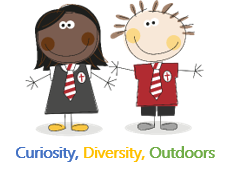 Foundation Subjects Robins Class EYFS Long Term PlanRobins Class EYFS Long Term PlanRobins Class EYFS Long Term PlanRobins Class EYFS Long Term PlanNursery Theme and Reception ThemeNursery Theme and Reception ThemeNursery Theme and Reception ThemeNursery Theme and Reception ThemeThemeMarvellous MeMe and My WorldBearsMy HeroesSpecial DaysStanding OvationOn the MoveCastles, Knights and DragonsOn the FarmSpring in our StepOnce Upon a TimeWhere We LiveAll Creatures Great and SmallScience DetectivesScienceScienceScienceScienceEYFS(N) It’s getting cold outside Weather where we live, habitats where bears live(N) Polar express Melting and freezing; natural and artificial materials(N) On the Move Exploring pushes, pulls and magnets(R)Spring in our stepWildlife and weather in spring and winter; habitats around our school(N) Once upon a time 1 / 2Properties of materials and exploring mixtures(N) All creatures great and small 1 / 2Life cycles of animals in trop. rainforests, sea, and grasslands(R) Science detectivesProperties of materials and habitats around the worldArtArtArtArtEYFSMe and My World/Marvellous MeColour: Selecting and mixing appropriate colours for their self-portrait (e.g., eyes, hair).Line: Drawing detail with increasing complexity.Control of materials: Using a pencil and paintbrush with an increasing degree of control.My Heroes/Standing OvationColour: Using paint to create vegetable prints.Control of materials: Use of collage skills, careful application of paint during printmaking.Castles, Knights and DragonsTexture: Using wax crayons to create rubbings of textured surfaces.Spring in Our StepColour: Noting the difference between the grey background created using charcoal and the coloured paintings/prints created using more vibrant colours.Control of materials: Using charcoal. Using painting and printmaking skills. On the FarmColour: Choosing appropriate colours for each element of their image.Texture: Using a range of materials to create a collage.Control of materials: Collage skills, printmaking.Once Upon a TimeLine: Drawing continuous line, vertical and horizontal lines and closed shapes.Texture: Creating textured surfaces to represent brickwork.Control of materials: Using fine motor skills to hold a pencil.All Creatures Great and SmallLine: Drawing animals using lines and circles.   Control of materials: Using pencil to add detail to drawings.MusicMusicMusicMusicEYFSMe!My Story	Everyone!Our WorldBig Bear FunkReflect, Rewind and ReplayGeographyGeographyGeographyGeographyGeographyGeographyEYFS(N) Marvellous Me / Look at MeThe house and street I live onIt’s getting cold / BearsWeather and habitats around the worldPolar express / Special daysPolar habitats(N) Marvellous Me / Look at MeThe house and street I live onIt’s getting cold / BearsWeather and habitats around the worldPolar express / Special daysPolar habitats(N) Marvellous Me / Look at MeThe house and street I live onIt’s getting cold / BearsWeather and habitats around the worldPolar express / Special daysPolar habitats(R) Spring in our stepWeather and wildlife in winter and spring(N) All creatures great and small Animals that live in grassland and tropical rainforest habitats, and locating these on a globe(R) Where we livePicture maps and plan views, simple human and physical features(R) Science detectivesComparing our community with settlements in KenyaHistoryHistoryHistoryHistoryHistoryHistoryEYFS(N) Marvellous Me [Aut1](R) Me and my world [Aut1]Talking about different family members and their roles in more depth(R) My heroes [Aut1]Comparing heroic characters from the past and present(N) Marvellous Me [Aut1](R) Me and my world [Aut1]Talking about different family members and their roles in more depth(R) My heroes [Aut1]Comparing heroic characters from the past and present(N) Marvellous Me [Aut1](R) Me and my world [Aut1]Talking about different family members and their roles in more depth(R) My heroes [Aut1]Comparing heroic characters from the past and present(N) On the move [Spr1]Exploring occupations related to transport(R) Castles, knights and dragons [Spr1]Learning about historical figures in castles and comparing images of Queen Elizabeth II and King Charles with that of historical queens and kings(R) On the farm [Spr2]Exploring occupations related to farmingWhere we live [Sum1]Learning about familiar aspects of our locality from the past, using historic photographs and memories of older adultsComputingComputingComputingComputingComputingComputingEYFSTechnology around usHow to use TechnologyTechnology around usHow to use TechnologyTechnology around usHow to use TechnologyVideo and creating videoCodapillarsPEPEPEPEPEPEEYFSCricket / Tennis / Movement/Multi SkillsCricket / Tennis / Movement/Multi SkillsCricket / Tennis / Movement/Multi SkillsGymnastics / Football/ Dance/Multi Skills Multi Sports / Athletics/ Body MovementDesign TechnologyDesign TechnologyDesign TechnologyDesign TechnologyDesign TechnologyDesign TechnologyEYFSSpanish Spanish Spanish Spanish Spanish Spanish EYFSEYFSSpanish themed day